Проект ученицы 2 «А» класса СОШ №2 г.Видное  Давыденко ЕкатериныПочему морских свинок так назвали.Вам, наверное,  покажется, что морские свинки это такие животные, которые похожи на поросят и живут в море?И, наверное, вы думаете, что у них на мордочке розовый пятачок?Это вовсе не так! Вот моя морская свинка, его зовут Женька. 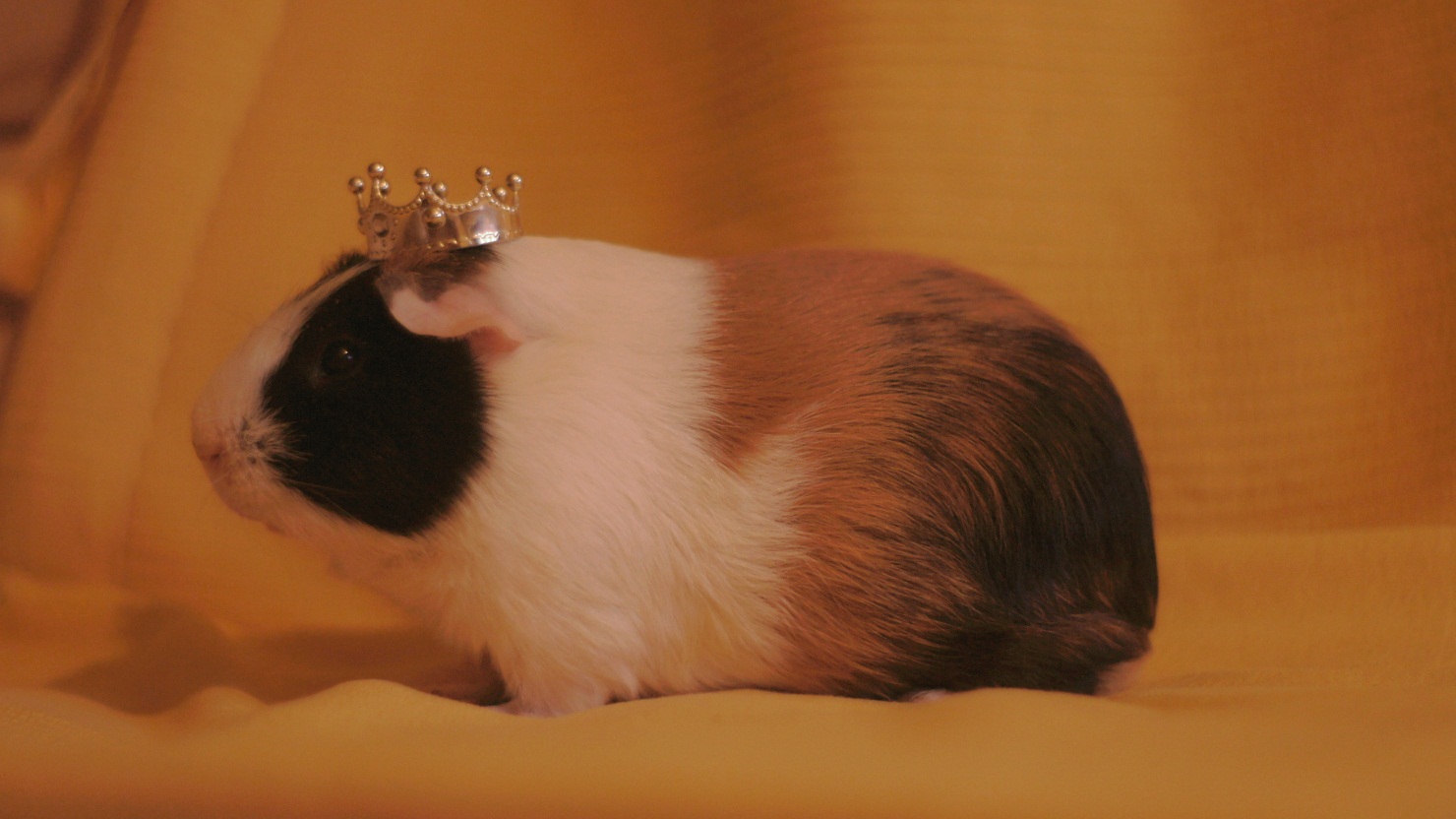 Как вы видите, ни пяточка, ни ласт у него нет. Так почему же их так назвали?Морские свинки это грызуны и их родина Южная Америка. Там их разводили как домашних животных индейцы из племени инков. Индейцы приручали их как симпатичных домашних зверьков, а так же использовали в пищу и для жертвоприношений. Когда Испанцы открыли Америку, то им понравились эти зверьки, они напоминали им маленьких шустрых поросят. Когда испанцы вернулись к себе домой, они привезли «свинок» с собой.Сначала эти животные были очень редкими и дорогими и про них говорили, что это «свинки которых привезли из-за моря». А потом это название упростилось и их стали называть просто «морские свинки».НО ПЛАВАТЬ ОНИ ВСЕ РАВНО НЕ УМЕЮТ!Людям очень понравились эти зверьки и их начали выращивать как домашних животных. Сейчас уже очень много разных видов морских свинок. короткошерстные морские свинки (с короткой гладкой шерстью)       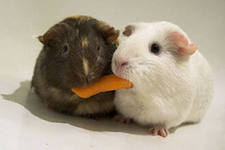 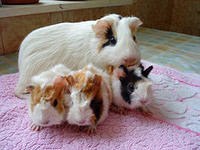 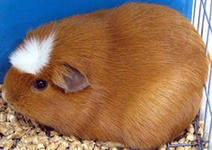 жесткошерстные (с короткой жесткой шерстью в виде розеток)     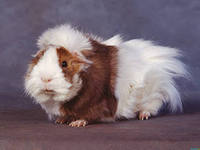 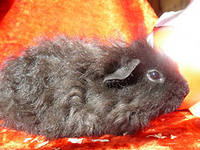 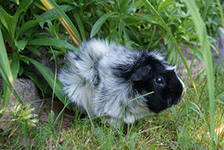 длинношерстные (с длинной мягкой пышной шерстью)     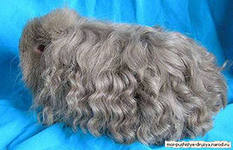 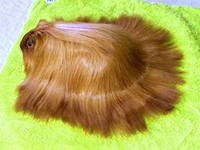 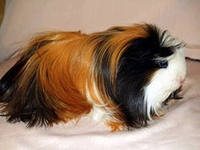 свинки лысые (вообще без шерсти)                               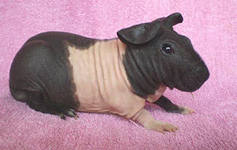 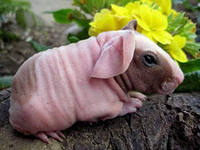 Все морские свинки по-своему хорошие. С ними интересно играть и они вообще не кусаются. 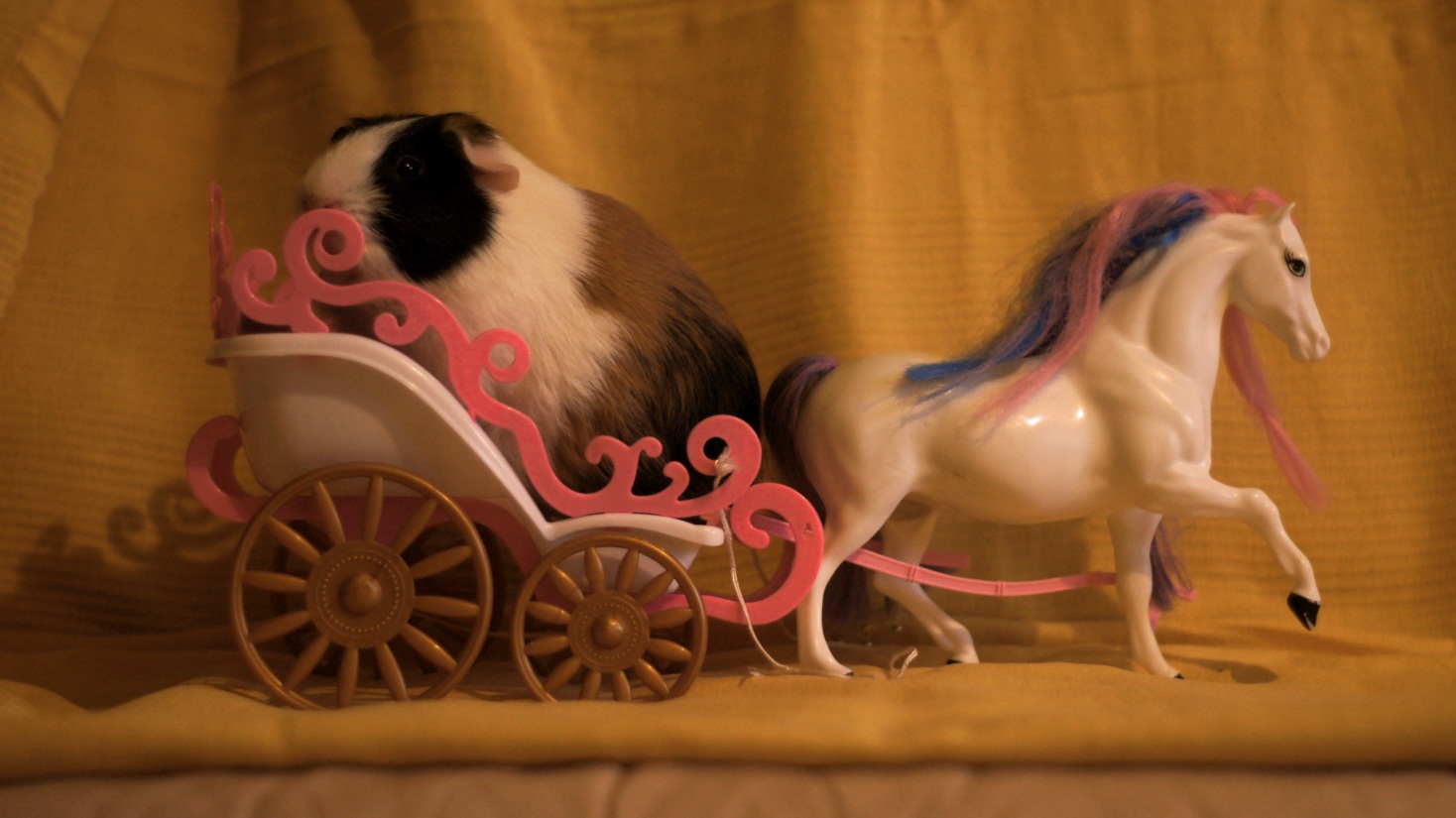 Теперь вы, наверное, лучше узнали этих животных и не будите заставлять их плавать или ждать, что они начнут хрюкать.Морская свинка не является родственником свиньи и хотя она морская, но никогда не жила в море.А еще они ПОЮТ     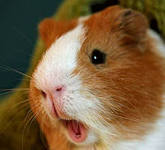 Морские свинки издают разные звуки и поют разные песни смотря что они чувствуют: страх, радость, грусть.